Friends of school meeting on 23 September 2014Present:  Iram Din, Claire Wilson, Joanne Woodall, Helen Preen, Nicola Morrison, Mrs King and Bev Young Agenda:Job roles Xmas fair HalloweenAOBAll roles will remain the same with Bev Young as Chair, Claire Wilson minute taker and Amanda/Helen as treasurer. Xmas Fair - Friday 5th December at 3.15 p.m.   Nail painting went down really well.  Looking to repeat this year.  Already have volunteers for this.  Other ideas include:Decorate a Christmas bauble.  Parents to sign a consent slip prior with a small payment.  Children will decorate within school.  Bev will cost the price and feedback at the next meeting.  Need to look at sorting raffle as early as possible in order to get raffle tickets sold.  Prizes £50 cash 1st prize, xmas hamper 2nd prize and £25 meat voucher 3rd prize.  HalloweenMonday 20th October is the disco with Mrs Simpson will organise.  Drinks and sweets will be paid for by friends of school.  Tickets will be £2.50.  Bev to confirm that Mrs Simpson will get drinks and sweets.  Pumpkin carving will go ahead for all pupils with a charge of £1 to enter.  Due to complaint last year of the competition being held too early and the pumpkins not keeping, children can also enter a Halloween mask if they wish. AOBAn own clothes day to be held on 24th October for a contribution towards Xmas fair.  Another to be held on 21st November. Coffee morning will be organised to raise money for MacMillan Cancer Support.  Nicola will ring and get a fundraising pack.  Cake donations will be needed from parents.  A letter will be sent home requesting cakes.  Coffee morning will be in the school hall on October 10th at 9 a.m.  All parents are invited as it is a chance to get to know others.  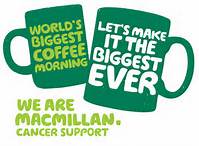 